Loyalty Square, Balmain – Establishing an alcohol-free zone Engagement Outcomes Report15 January – 19 February 2024SummaryFrom 15 January to 19 February 2024, the community was invited to provide feedback on the proposal to establish an alcohol-free zone at Loyalty Square, Balmain.Sixty responses were received via the online survey (55), email (4) and telephone (1) of which 90% were in support of the proposal. Throughout the exhibition period 746 people visited the Your Say project page. The majority of comments received described that they had either experienced or witnessed anti-social behaviour which impacted their feelings of safety. Additionally, some contributors were in support of implementing a non-smoking zone and other measures such as the addition of CCTV and public domain improvements to improve the area. Project backgroundCouncil is considering making Loyalty Square, Balmain an alcohol-free zone in response to community reports of anti-social behaviour. The initial period for the alcohol-free zone is 12 months. Council has received community reports about alcohol fuelled anti-social behaviour at Loyalty Square, Balmain. On 21 November 2023, Council resolved to prepare a proposal to establish an alcohol-free zone at Loyalty Square, Balmain and to publicly exhibit the proposal for 30 days. Promotion and engagement methodsCommunity could provide feedback through online survey, by phone and via emailWho did we hear from?Council gathers basic demographic information as part of the participant registration process online at Your Say Inner West. We use this information to understand who has responded and whether we need to engage further on the proposal.Majority of contributors were between 35 and 69 years of age. The graph below shows the age range breakdown. 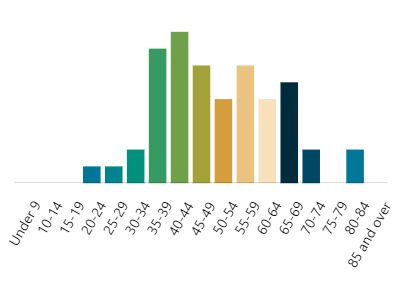 Majority of contributors were from Birchgrove (41).Summary of feedbackEngagement method online surveyDo you support the establishment of an alcohol-free zone at Loyalty Square?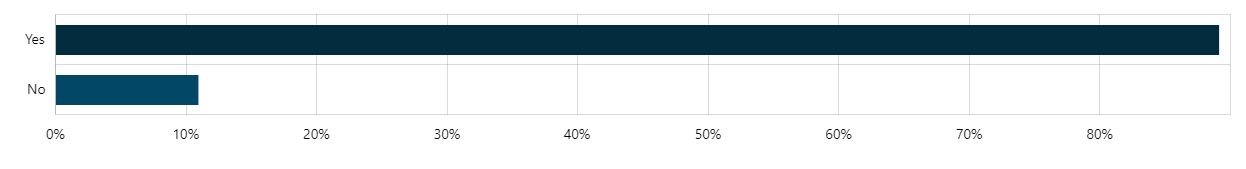 The table below also shows numerical responses to the survey questionThirty-eight on-line respondents provided additional. The table below provides an overview of the suggestions and themes received.Engagement method email and phone Council received four emails and one phone call and 100% were in favour of the proposal.Four of the respondents provided additional comments. The table below provides a summary of these: Engagement method submissions One submission was received from NSW Policy Force Leichhardt Area Command. The submission was in support of the proposal.Next stepsWe will prepare a report that will include community feedback and will be considered by Council. Everyone who provided feedback will be notified when the report is considered by Council. Promotion methodStakeholders engagedProject page on Your Say Inner West746 people visit the project pageEmails to key stakeholders630 registered members on the Your Say Inner West platformDistribution to the Inner West Community Drug Action group (made up of community agencies, drug health, police and health providers)Letters to residents and local businesses 150 letters distributed to local residents in surrounding streets and businesses including local licensees Council website - announcementsNotice on Council websiteEngagement methodStakeholders engagedOnline survey/social map/posts on ideas wall/quick pool 55 surveys completedDirect contact from residentsFour residents responded via email and 1 via telephone callWe askedYou saidDo you support the establishment of an alcohol-free zone at Loyalty Square?89.9% supported the establishment of the alcohol-free zone.Number or responses PercentageYes4989.09%No610.91%Total55100%You saidCouncil responseExamples of direct or witnessed experiences of anti-social behaviour (18)NotedExpressing direct support for the ban (12)NotedRequests for smoking ban (2)NotedConcerns about people with anti-social behaviour moving elsewhere (3)NotedSocial support for the people with the anti-social behaviour (4)NotedEnforcement (3)NotedRequests for CCTV (1)NotedImprovement of the physical environment develop Darling Street Master Plan (garden beds, lighting, frequent cleaning, (4)NotedNot in support of Council intervention and band aid solution (3)NotedYou saidCouncil responseExamples of direct or witnessed experiences of anti-social behaviour (3)NotedDid not feel safe (2)NotedThe area is not clean NotedPolice can not enforce NotedRedesign the area by removing seating and increasing planting (1)NotedAdd CCTV (1) NotedActively avoid the areaNoted